【難病研究】泉堂鍼灸院　問診票　　　　　　　　　　　　　　　　　　　　　　初診年月日 　　令和　　年　　月　　　日（ふりがな）　 　　御名前　　　　　　　　　　　　　　　　　　　　　　　生年月日　　大正・昭和・平成・令和　　　年　　　月　　　日生 住所 〒　　　　　　　　　　　　　電話番号　　　　　　　　　　　　　　　　　　　　　当院を何で知りましたか？紹介者　 　　　　　　　　　　　　　様　　　　ホームページ　検索ワードは？（例：横浜鍼灸等）　看板　　その他 　　　　　　　　　　　　　　　　　　　　現病歴（いつごろから、どのような症状が起きましたか？）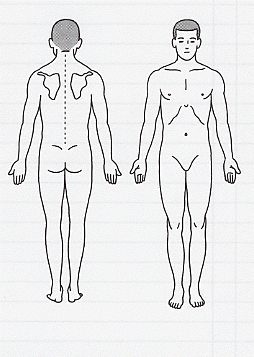 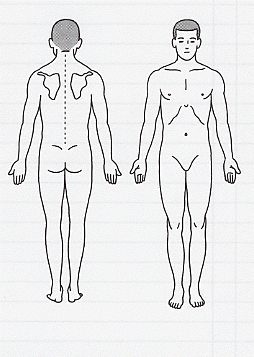 病院ではどのような診断を受けましたか？今までの治療法は？　薬、鍼灸、その他　　これまでにかかった主な病気、けが肝炎などの感染症にかかったことがない　ある　　（ 　A 　 B  　C　  E  その他　　　　）睡眠      眠りが浅い　   寝つきが悪い  　 夢多い・目覚めやすい   　熟睡感がない　　　食欲　　　旺盛　　普通　　無い便通　　　1日回　　　硬　　軟　　下痢尿　　　　多い　　少ない　　夜間頻尿こり・痛み　　　頭痛　くび、肩、背　　　腰痛　　　背痛冷え　　　手足　足腰鼻　　　　鼻炎がある　　鼻詰まり　　鼻水のど　　　喉が痛い　イガイガする　　のどがかわく　　口が粘る　口が苦い胸　　　　胸が重苦しい　動悸　　息切れせき・たん　　 多い　　 ゼイゼイいう　　痰が出る　　痰に血が混じる胃　　　　胃が痛い　胃が重い　　胸やけ　　げっぷ　吐き気 　嘔吐月経　　　不調　　無い（　　　月前から）　　生理痛有り　　婦人科　　おりもの多し　　不正出血有り　　　排卵障害有りその他　　耳鳴り　　難聴　　手足にむくみが出る　　不正な出血・下血体質　　　　冷え性　　のぼせ症　　　かぜをひきやすい　　疲れやすい嗜好　　　酒（ビール1日　　本、酒1日合）　　たばこ（1日本）普段服用しているお薬（漢方薬・サプリメントも含めて）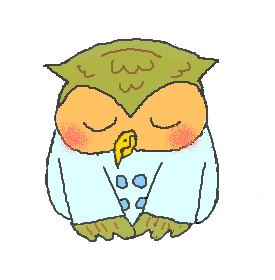 どうもありがとうございました。　　　　　　　　　　　　　　　　　　　　　　　　　　　　　　　　　泉堂鍼灸院0801